Økologikongres 2021 – Fremtidens robuste løsningKom til Økologikongres d. 25.-26. november 2021 og vær med til at debattere, hvordan vi sikrer en robust økologisk produktion i fremtiden.Både i Danmark, og indenfor EU, er der fokus på at øge selvforsyningsgraden indenfor økologien. Det skal bl.a. ske via en større lokal produktion af protein, mere økologisk udsæd og en udfasning af konventionel gødning, foder m.m. Men hvordan gør vi det? Det er et af de centrale spørgsmål, som skal debatteres ved årets Økologikongres.Selvforsyning, lokalforsyning og robusthedKongressen har i år hovedtemaet ”Fremtidens robuste løsning” og åbnes med en debat om vejen til det bæredygtige og robuste økologiske landbrug. For hvilke agro-økologiske metoder og systemer bør vi se meget mere af i fremtiden, hvis vi skal nå til et mere robust landbrug og samtidig nå målene for grøn omstilling? Og hvilke perspektiver skal vi have med, når vi evaluerer bæredygtigheden i landbruget?- Økologiens vandmærke er at holde hus med næringsstofferne, og dermed også genanvendelse af spildprodukter fra f.eks. fødevareindustrien og biogasproduktion, men også husholdningsaffald. Det er helt afgørende, at vi holder hus med næringsstofferne, så vi er mindre afhængige af at indkøbe gødning og foder. Derfor har vi på årets kongres bl.a. fokus på cirkulær økologi, siger Per Kølster, formand for Økologisk Landsforening.- Selvforsyning og robushed skal kendetegne økologien, så vi viser, at vi kan selv. Det er helt afgørende, at vi får den økologiske sektor til at hænge bedre sammen, så vi forpligter os overfor hinanden. Det protein, der bliver dyrket på danske marker, bør f.eks. bruges til foder og til human konsum i Danmark, så vi minimerer importen, forklarer Hans Erik Jørgensen, formand for Økologisektionen, Landbrug & Fødevarer.- Jeg glæder mig til at diskutere på Økologikongres  2021, hvordan når vi frem til at arbejde sammen på tværs af alle produktionsgrene indenfor økologien, forsætter han.Tilmeldingen er åbnetDer er nu åbnet for tilmeldingen til Økologikongres 2021, så gå ind på okologi-kongres.dk og se det spændende program. Programmet byder blandt meget andet på den nyeste viden indenfor:Cirkulært landbrugPlanteprotein til human konsumRegenerativt jordbrugLokal produktion af foderSkovlandbrugØkologireglerBiodiversitet og nyttedyrØkologikongres 2021 - stedet, hvor du tanker opPå Økologikongressen er der mulighed for at blive opdateret med den nyeste viden, og deltage i debatter og workshops med branchens specialister. Samtidig er der rig mulighed for at netværke med andre økologer og dele et godt grin ved kongresmiddagen.- Økologikongressen er et sted, hvor den faglige rygsæk bliver fyldt op, og samtidig kan man få skabt nogle rigtig gode og rigtig vigtige kontakter. Så tag ja-hatten på og kom med, for der er så meget, vi kan lære af hinanden, siger Hans Erik Jørgensen med et smil.- Det er sindsygt vigtigt, at så mange landmænd som muligt deltager i kongressen. Der er et enormt behov for at udveksle viden, og for at blive inspireret. Mange landmænd går rundt alene i hverdagen, men på kongressen mærker de det kollegiale fælleskab og den faglig udveksling gør, at de bliver inspireret til at tænke nyt på deres egen bedrift. Det er det, der skal til for, at økologien folder sig ud og udvikler sig, siger Per Kølster.Kongressen organiseres af SEGES, Landbrug & Fødevarer, Økologisk Landsforening og Innovationscenter for Økologisk Landbrug. Endvidere deltager Internationalt Center for Forskning i Økologisk Jordbrug og Fødevaresystemer (ICROFS) samt Foreningen for Biodynamisk Jordbrug i tilrettelæggelsen.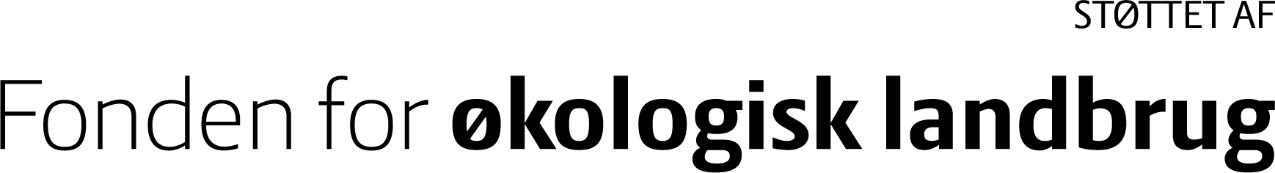 